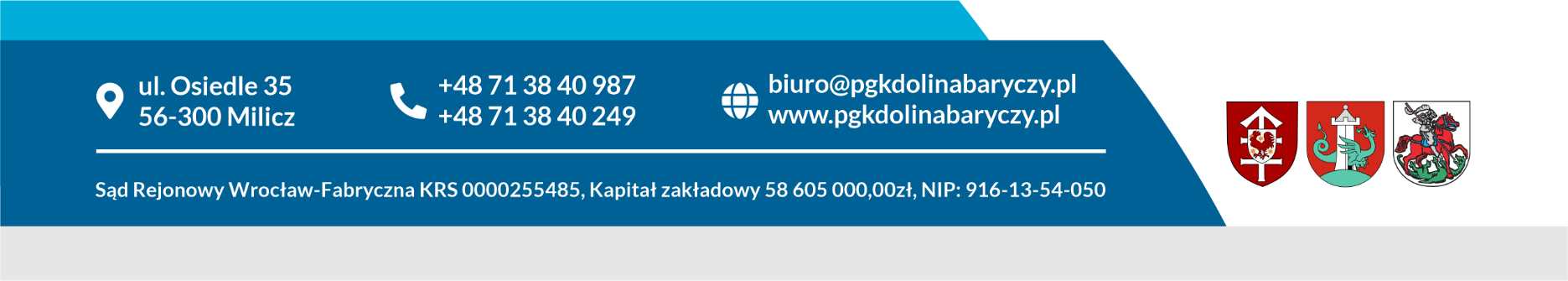 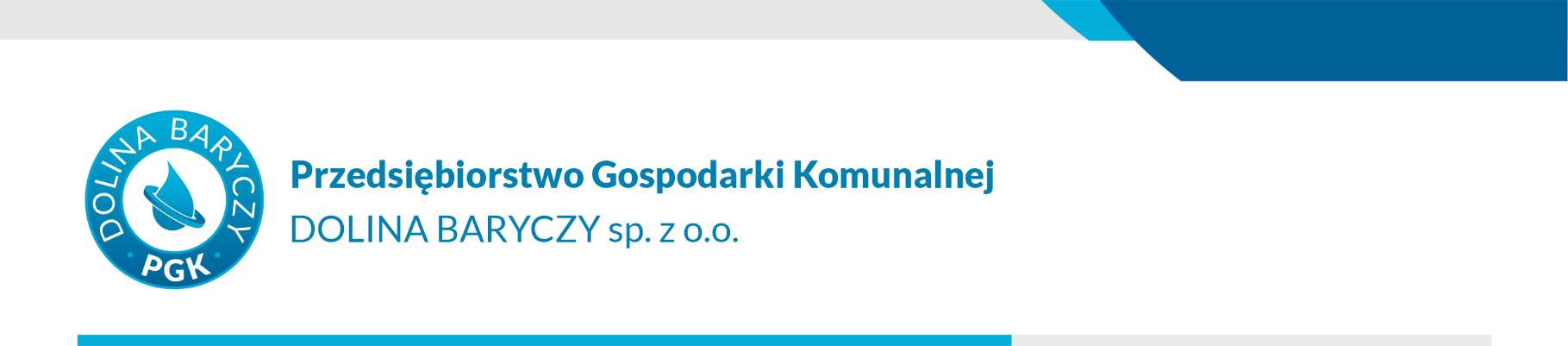 Milicz, dnia 05.09.2022 r.ZAWIADOMIENIE O WYBORZE NAJKORZYSTNIEJSZEJ OFERTY Dot. postępowania o udzielenie zamówienia publicznego pn. „Sukcesywny, bezgotówkowy zakup paliw do pojazdów służbowych oraz sprzętu zmechanizowanego i technicznego Zamawiającego" – nr ref. ZP-103/PGK/PN/2022PGK „Dolina Baryczy” sp.z o.o. z siedzibą w Miliczu (Zamawiający) działając zgodnie z art. 253 ust. 1 i 2 ustawy z dnia 11 września 2019 r. - Prawo zamówień publicznych (Dz.U. z 2019 r. poz. 2019 ze zm.) zawiadamia o wyborze najkorzystniejszej oferty.Przy zastosowaniu kryteriów wyboru najkorzystniejszej oferty określonych w Specyfikacji Warunków Zamówienia (SWZ), jako najkorzystniejszą wybrano ofertę:Dla części I zamówienia: LOTOS PALIWA SP. z o.o.Ul. Elbląska 13580-718 GdańskUzasadnienie:Oferta jest zgodna z treścią SWZ i nie podlega odrzuceniu. Wykonawca spełnia warunki udziału w postępowaniu, a także nie podlega wykluczeniu. Wyboru oferty dokonano ze względu na następujące kryteria:Kryterium nr 1: Średnia cena brutto za 1 litr oleju napędowego ON - waga kryterium 10%; Kryterium nr 2: Średnia cena brutto za 1 litr benzyny bezołowiowej 95 - waga kryterium 10%;        Kryterium nr 3: Stały oferowany upust – waga kryterium 80,00 %Oferta Wykonawcy jest najkorzystniejsza, uzyskała łączną liczbę punktów: 99,96, w tym:                  Średnia cena brutto za 1 litr oleju napędowego ON – 9,99 pktŚrednia cena brutto za 1 litr benzyny bezołowiowej 95 – 9,97 pkt        Stały oferowany upust – 80,00 pkt. (dla 1 litra oleju napędowego - 0,19 zł, dla 1 litra benzyny bezołowiowej 95 - 0,19 zł )Punktacja pozostałych złożonych ofert:Polski Koncern Naftowy ORLEN Spółka Akcyjna Ul. Chemików 7, 09-411 PłockUzyskana łączna punktacja: 57,89 pktŚrednia cena brutto za 1 litr oleju napędowego ON – 10,00 pktŚrednia cena brutto za 1 litr benzyny bezołowiowej 95 – 10,00 pkt        Stały oferowany upust – 37,89 pkt. (dla 1 litra oleju napędowego - 0,09 zł, dla 1 litra benzyny bezołowiowej 95 - 0,09 zł )Dla części II zamówienia: Polski Koncern Naftowy ORLEN Spółka Akcyjna Ul. Chemików 7, 09-411 PłockUzasadnienie:W przedmiotowym postępowaniu na część II zamówienia złożono tylko jedną ofertę. Oferta jest zgodna z treścią SWZ i nie podlega odrzuceniu. Wykonawca spełnia warunki udziału w postępowaniu, a także nie podlega wykluczeniu. Wyboru oferty dokonano ze względu na następujące kryteria:Kryterium nr 1: Średnia cena brutto za 1 litr oleju napędowego ON - waga kryterium 10%; Kryterium nr 2: Średnia cena brutto za 1 litr benzyny bezołowiowej 95 - waga kryterium 10%;        Kryterium nr 3: Stały oferowany upust – waga kryterium 80,00 %Oferta Wykonawcy jest najkorzystniejsza, uzyskała łączną liczbę punktów: 20,00, w tym:                  Średnia cena brutto za 1 litr oleju napędowego ON – 10,00 pktŚrednia cena brutto za 1 litr benzyny bezołowiowej 95 – 10,00 pkt        Stały oferowany upust – 0,00 pkt.